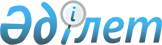 О Плане законопроектных работ Правительства Республики Казахстан на 2001 годПостановление Правительства Республики Казахстан от 25 января 2001 года N 140

      Правительство Республики Казахстан постановляет: 

      1. Утвердить прилагаемый План законопроектных работ Правительства Республики Казахстан на 2001 год. 

      2. Координацию законопроектной работы Правительства и контроль за выполнением настоящего постановления возложить на Министерство юстиции Республики Казахстан. 

      3. Настоящее постановление вступает в силу со дня подписания. 

 

     Премьер-Министр   Республики Казахстан

                                              Проект                                              утвержден постановлением                                               Правительства Республики                                               Казахстан от 25 января                                               2001 года N 140 



 

                         План законопроектных работ 

                     Правительства Республики Казахстан 

                              на 2001 год 

      Сноска. Внесены изменения - постановлениями Правительства РК от 19 марта 2001 г. N 356 P010356_ ; от 9 апреля 2001 г. N 477 Р010477_ ; от 26 апреля 2001 года N 565 P010565_ ; от 13 июня 2001 г. N 817 Р010817_ ; от 15 июня 2001 г. N 822  P010822_  ; от 18 июня 2001 г. N 832  Р010832_  ; от 20 июня 2001 г. N 841  P010841_  ; от 25 июля 2001 года N 1005  Р011005_  ; от 16 августа 2001 г. N 1073  P011073_  ; от 14 сентября 2001 г. N 1206  Р011206_  ; от 3 октября 2001 г. N 1271  P011271_  ; от 4 октября 2001 г. N 1280 P011280_  ; от 9 ноября 2001 г. N 1426  Р011426_  ; от 16 ноября 2001 г. N 1456  P011456_  ; от 27 ноября 2001 г. N 1524  Р011524_  ; от 29 декабря 2001 г. N 1767  P011767_  .---------------------------------------------------------------------------N  !Наименование                !Разработчик!  Срок представления п/п!законопроекта               !           !---------------------------------------------------------------------------   !                            !           !в Минюст!в Прави-!в Парла-    !                            !           !        !тельство!мент--------------------------------------------------------------------------- 1  О внесении изменений и           МВД      январь   февраль   март      дополнений в Закон     Республики Казахстан Z922200_  "О внутренних     войсках Министерства     внутренних дел Республики     Казахстан" 2  О внесении изменений и           МКИиОС,  январь   февраль   март     дополнений в Закон Респуб-       Минюст    лики Казахстан  Z924000_  "О     свободе вероисповедания и     религиозных объединений" 3  (исключена - N 356 от 19.03.01 г.) 4  О внесении изменений и           МКИиОС     январь   февраль   март    дополнений в Закон Респуб-    лики Казахстан  Z980326_  "О    национальном архивном фонде    и архивах" 5  "О внесении изменений и          Агентство   январь   апрель    июль    дополнений в Закон Респуб-      по      лики Казахстан  Z970098_  "О      статистике       государственной статистике" 6  Об органах юстиции              Минюст      февраль   март    апрель    7  (строка исключена - постановлением Правительства РК от 26 апреля 2001       года N 565  P010565_ ) 8  (исключена - N 477 от 9.04.01 г.) 9  О внесении изменений и         Минсельхоз  февраль    март   апрель      дополнений в Закон Респуб-    лики Казахстан  Z990344_    "О карантине растений"9-1 О внесении изменений и         Минфин      февраль    апрель  май         дополнений в Закон    Республики КазахстанZ990464_  "О     государственном и     гарантированном     государством    заимствовании и долге"     10 (исключена - N 822 от 15.06.2001 г.)11  О государственной дактилос-      МВД,       март     апрель   май    копической регистрации в        Минюст    Республике Казахстан12  Об инновационной               Минэконом-   март     апрель   май    деятельности                   торг,                                   МЭМР,                                   Минобрнауки 13  О почте                        Минтранском  март     апрель   май 14  (исключена - N 1456 от 16.11.2001 г.)15  О внесении изменений и         Минюст,      март     апрель    май         дополнений в некоторые         МВД,    законодательные акты           АДЗ, КНБ    Республики Казахстан по        (по согла-    вопросам проведения            сованию),     судебной экспертизы            Генпро-                                   куратура                                    (по согласо-                                   ванию)  16  О государственной защите и     МИД,         апрель    май    июнь      поддержке инвестиций           Минфин,                                   Минэконом-                                   торг16-1 О внесении изменений и        Минюст       апрель    май   июнь     дополнений в Закон     Республики Казахстан     "О нормативных правовых     актах"17 (исключена - N 817 от 13.06.2001 г.)18 (исключена - N 1005 от 25.07.2001 г.)19  О медико-социальной            АДЗ,          апрель    май   июнь       реабилитации лиц, больных      Минюст,    наркоманией                    Минтруд-                                     соц-                                   защиты,                                   МВД20  Об обязательном страховании    Нацбанк       апрель    май   июнь     гражданско-правовой            (по       ответственности владельцев     согласо-    автотранспортных средств       ванию),                                   Минтранс-                                   ком, МВД 21  Об обязательном страховании    Нацбанк       апрель    май   июнь         гражданско-правовой            (по     ответственности перевозчика    согласо-    перед пассажирами              ванию),                                   Минтранс-                                   ком, МВД22  О внесении изменений и         Минфин        апрель    май   июнь    дополнений в некоторые     законодательные акты     Республики Казахстан по     вопросам государственного     имущества23 (исключена - N 832 от 18.06.2001 г.)24  О внесении изменений и          Минюст,      май   июнь    июль     дополнений в Закон              МВД,    Республики Казахстан  Z914800_    Агентство     "О гражданстве Республики       по миграции     Казахстан"                      и демографии 25  О внесении изменений и          КНБ (по      май    июнь    июль    дополнений в некоторые          согласо-    законодательные акты            ванию)    Республики Казахстан,     касающиеся государственной     границы Республики Казахстан26  О франчайзинге                  Минэконом-   май    июль   сентябрь                                      торг,                                    МЭМР 27 -29 (исключены - N 1271 от 3.10.2001 г.)30  (исключена - N 1767 от 29.12.2001 г.) 31  (исключена - N 1767 от 29.12.2001 г.)32  О защите растений               Минсельхоз   июнь  сентябрь октябрь    33  О внесении изменений и          Минфин,      июль  август   сентябрь    дополнений в Закон              Минэконом-    Республики Казахстан  Z990357_    торг,      "О бюджетной системе"           Мингос-                                    доходов,                                    Нацбанк                                    (по согла-                                    сованию)  34  (исключена - N 1767 от 29.12.2001 г.)35  (исключена - постановлением Правительства РК от 27 ноября 2001 г. N         1524  P011524_  )35-1 (исключена - N 1767 от 29.12.2001 г.)      36  О геодезии и картографии        Агентство    июль   август   сентябрь                                    по зем-                                    ресурсам36-1 О внесении изменений           Минфин       июль    август    декабрь     и дополнений в      Указ Президента      Республики Казахстан,      имеющий силу Закона, Z952732_  "О      бухгалтерском учете"     37 (исключена - N 1767 от 29.12.2001 г.)38 (исключена - N 1426 от 9.11.2001 г.)39  О республиканском бюджете       Минфин,      август   август  сентябрь     на 2002 год                     Мингосдохо-                                    дов, Мин-                                    экономторг40  О государственном               Минтранском  август  сентябрь  октябрь     регулировании     гражданской авиации 41  О внесении изменений и          Минобрнауки  август  сентябрь  октябрь    дополнений в Закон     Республики КазахстанZ990389_  "Об образовании"42 (исключена - N 1767 от 29.12.2001 г.) 42-1 Об                        Минтрудсоцзащиты, сентябрь  октябрь  ноябрь     обязательном                   Нацбанк     социальном                (по согласованию)     страховании43  Об органах финансовой           Агентство    сентябрь  октябрь  ноябрь    полиции Республики              финансовой    Казахстан                       полиции 43-1 О внесении                     Комитет по   сентябрь  октябрь  ноябрь     изменений и                    судебному     дополнений в                   администри-     Закон                          рованию при     Республики                     Верховном     Казахстан                      СудеZ980253_                        Республики     "Об исполнитель-               Казахстан     ном производстве               (по согла-      и статусе                      сованию),     судебных                       Минфин,     исполнителей"                  Генпроку-                                     ратура (по                                    согласованию)44 (исключена - N 1767 от 29.12.2001 г.)45  О семеноводстве                 Минобр-      октябрь  ноябрь  декабрь                                      науки,                                    Минсель-                                    хоз  46 (исключена - N 1767 от 29.12.2001 г.)47 (исключена - N 1767 от 29.12.2001 г.)48 (исключена - N 1767 от 29.12.2001 г.)48-1 (исключена - N 1767 от 29.12.2001 г.)_________________________________________________________________________     (Специалисты: Мартина Н.А.,                   Сельдемирова И.Г.)   
					© 2012. РГП на ПХВ «Институт законодательства и правовой информации Республики Казахстан» Министерства юстиции Республики Казахстан
				